Интеллектуальная игра «Знатоки географии»Цель: учить применять знания, приобретенные на уроках географии;Задачи: -   пробуждать в детях желание познавать окружающий мир;- развивать познавательный интерес к географической науке;-формировать товарищескую взаимопомощь, дружбу   дисциплинированность.                         Оборудование: контурные карты 6 класса, настенная карта полушарий.Учитель: Добрый день, дорогие друзья!Сегодня мы собрались на интеллектуальную игру, чтобы определить, какая команда достойна звания ― «Знатоки географии». Мы приветствуем всех участников игры. Каждый из вас имеете шанс стать победителями. Мы желаем всем командам удачи.  1 конкурс.« Как вы лодку назовете, так она и поплывет» (3 балла)             - команды представляют название и эмблему ( они должны иметь отношение к           географии)                2 конкурс  «Разминка»- каждая команда по очереди отвечает на вопросы(каждый правильный ответ – 1 балл)Вопросы команде №11. Самый большой океан? (Тихий.)2. Самое солёное море? (Красное.)3. Паро-водяной вулкан (Гейзер)4. Специалисты, предсказывающие погоду? (Метеорологи.)5.Углубление на вершине вулкана? (Кратер.)6. Какой материк омывают 4 океана? (Евразия.)7. Самые высокие в мире горы? (Гималаи.)8. Самая большая географическая широта? (90°)Вопросы команде №21.Кто совершил первое кругосветное плавание? (Магеллан.)2.  Условная линия на карте, соединяющая полюса? (Меридиан.)3.  Самый маленький океан? (Северный Ледовитый.)4. Волна разрушительной силы, возникающая в результате подводного землетрясения? (цунами.)  5. Природное углубление на суше, заполненное водой? (Озеро.)6.  Самый тёплый океан ? (Индийсий)7. Водная оболочка Земли. (Гидросфера)8. Высочайшая горная вершина Земли? (Джомолунгма или Эверест)3 конкурс «Кто не спрятался, я не виноват»- каждая команда получает координаты объектов, которые надо отыскать и пометить . Флажком на настенной карте (оценивается правильность и быстрота выполнения задания). У каждой команды флажки разных цветов.Объекты команде №1 7° с.ш., 63° з.д. (водопад Анхель); 55° ю.ш., 69° з.д. (Остров Огненная Земля) 28° ю.ш., 110° з.д. (Остров Пасхи);-Объекты команде №2 10° ю.ш.,150° в.д. (Остров Новая Гвинея); 15° с.ш., 70° з.д. (Карибское море); 4° с.ш., 10° в.д. (вулкан Камерун)- жюри подводит итоги конкурса и оглашает результат.4 конкурс   « Мы без карты-никуда!»- каждая команда получает контурную карту и задание найти объект на контурной карте.5 конкурс  «Геологика» По данным определениям отгадайте географический термин или понятие. Кто даст правильный ответ по меньшему числу определений, тот считается выигравшим:Тёплый, холодный, звёздный, кислотный, слепой, грибной, частый, затяжной, проливной... (дождь),Метеоритный, транспортный, финансовый,  воздушный,  людской, дождевой, водный, грязевый, речной... (поток),Наземный, подводный,  спящий, потухший, грозный, огнедышащий, извергающийся... (вулкан),Золотой, сахарный, крупный, мелкий, морской, речной...(песок),Живая, мертвая, огненная, жёсткая, мягкая, мутная, прозрачная, проточная, пресная, солёная... (вода),Пышные, кудрявые, ватные, перистые, слоистые, кучевые, дождевые, грозовые...(облака),  Звёздный, весёлый, холодный, теплый,  сильный,  слабый, порывистый,  южный,  северо-западный... (ветер),Звуковая, световая, воздушная, взрывная, ударная, магнитная,  длинная, кроткая, сейсмическая, морская, приливно-отливная... (волна),Тёплая, дружеская, непринуждённая, напряжённая, здоровая, загрязнённая, земная, солнечная... (атмосфера).6  Конкурс   «Блиц - вопросы» для капитанов команд. Ответы даются очень быстро.Для 1 команды Как называется наша планета?    (Земля)      Назовите океан, омывающий все материки, кроме Африки (Тихий океан).Назовите самый большой остров на Земле  (Гренландия)Прибор для измерения азимута   (компас)  Место, где впадает река?          (устье)           Самый маленький материк?    (Австралия)            Какое море самое солёное ?     (Красное)        Газообразная вода… (пар)Атмосфера – это…(воздушная оболочка Земли)               Для 2 командыЧто бывает на небе после   дождя?  (Радуга)Как называется линия, до которой  нельзя дойти? (горизонт)Самый холодный материк?    (Антарктида)Умение находить стороны горизонта    (Ориентирование)      Место, где река берет начало    (исток)Самый большой материк? (Евразия)Самое глубокое место на Земле? (Марианская впадина) Время суток после ночи… (утро)Вода в твердом виде … (лед)8.Конкурс   « Узнай по контуру»  каждой команде выдаются листочки с контурами объектов.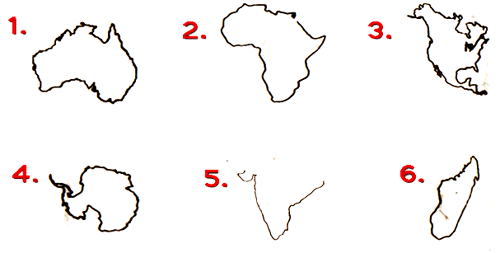 Подводятся результаты игры. Все участники награждаются призами.